Contact DetailsContact DetailsContact DetailsContact DetailsNameOrganisation namePhone numberType of OrganisationEmailProposalProposalOverviewOverview.AlignmentFundingBenefitsWhat are the potential benefits associated with the proposal?BenefitsWhat are the potential benefits associated with the proposal?BenefitsWhat are the potential benefits associated with the proposal?BenefitsWhat are the potential benefits associated with the proposal?SupportOtherProperty DetailsProperty DetailsProperty DetailsProperty DetailsProperty DetailsProperty addressLGALot/DPProperty areaCurrent ZoningCan the proposal be delivered under the current zoning and planning controls?Current Planning ControlsIf no:What changes to the current zoning and planning controls are required?How would the suggested changes to the zoning or planning controls align with the relevant strategic plans for the site?When is the property required?How long is the property required for?Part or wholeAcquisition approach Site specificityImage(Aerial Map View)Image(Aerial Map View)Image(Street View)Image(Street View)Image(Street View)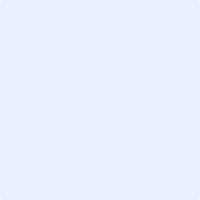 